Przeciwdziałanie mobbingowi i dyskryminacji w miejscu pracy- szkolenie online dla instytucji publicznych24 marca 2023 r., godz. 9.00 – 15.00Korzyści wynikające z ukończenia szkolenia:Uczestnik na szkoleniu zdobędzie wiedzę z zakresu znajomości narzędzi ochrony prawnej przed zjawiskami dyskryminacji i mobbingu w instytucji publicznej oraz trybu postępowania w przypadku ujawnienia takich zjawisk. Program:Dyskryminacja. Uproszczenie definicji dyskryminacji.Kodeks pracy o zasadzie równego traktowania.Istota, pojęcie i zakres dyskryminacji.Otwarty katalog dyskryminacji.Dyskryminacja a zatrudnianie i zwalnianie pracowników.Dyskryminacja a warunki zatrudnienia.Dyskryminacja a awanse.Dyskryminacja a szkolenia.Dyskryminacja bezpośrednia i pośrednia.Dyskryminacja pośrednia przykłady.Molestowanie.Jakie zachowania można uznać za molestowanie?Molestowanie a plotkowanie.Molestowanie a żarty współpracowników.Molestowanie jako naruszanie godności i upokarzanie.Molestowanie jako zastraszanie i tworzenie wrogiej atmosfery.Molestowanie seksualne a seksistowskie żarty i parakomplementy.Molestowanie seksualne  - fizyczne, werbalne i pozawerbalne elementy.Mobbing.Co to jest mobbing? - istota, pojęcie i zakres mobbingu.Jakie zachowania nie są mobbingiem?Skala i rozmiar mobbingu.Mobbing oraz dyskryminacja w ujęciu regulacji i norm międzynarodowych.45 cech działań mobbingowych wg Heinza Leymana.Czy nagrania mogą być wykorzystane jako dowód w sądzie?Jak prawidłowo reagować na zarzuty o mobbing i dyskryminację?Mobbing pionowy, poziomy i wstępujący.Odpowiedzialność przełożonego za zachowania podwładnych.Zmiany w podejściu do mobbingu.Przyczyny mobbingu i dyskryminacji w miejscu pracy. Indywidualne uwarunkowania mobbingu:przyczyny zależne i niezależne od ofiary,stres,konflikt,przyczyny po stronie mobbera.Przyczyny społeczno- kulturowe:stereotypy,uprzedzenia społeczne.Psychologia mobbingu, ofiara i sprawca mobbingu Mobber – cechy charakterystyczne osób dopuszczających się mobbingu.Ofiara – cechy charakteryzujące osoby będące ofiarami mobbingu.Fałszywe ofiary mobbingu.Zespół kozła ofiarnego.Taktyki mobbingu. Poniżanie.Upokarzanie.Zastraszanie.Zaniżanie kompetencji.Utrudnianie wykonywania pracy.Izolacja.Zapobieganie mobbingowi jako obowiązek pracodawcy. Asertywność.Komunikacja niewerbalna w sytuacjach trudnych.Ścieżka postępowania w przypadku podejrzenia stosowania mobbingu.Szkolenia dla pracowników jako podstawowa metoda antymobbingowa.Wprowadzanie regulacji prawnych dot. mobbingu.Procedura antymobbingowa: komisja antymobbingowa.Wewnętrzna Polityka Antymobbingowa.Jak ustrzec się mobbingu – feedback jako konstruktywna informacja zwrotna. Jak przekazać podwładnym polecenia i negatywne informacje zwrotne nie narażając                      się na zarzuty mobbingu, dyskryminacji, molestowania itp.Feedback motywacyjny – pochwała jako motywator. NIE KOP czyli: nie KRYTYKUJ, nie OCENIAJ, nie PROWOKUJ (PONIŻAJ).UFO - ustosunkowanie + fakty + oczekiwanie. FUKO - fakty + uczucia + konsekwencje + oczekiwania.FUO + 2K - zależy mi + fakty + ustosunkowanie + oczekiwanie + konkret + kontrakt.FUKOZ - fakty + uczucia + konsekwencje + oczekiwania + zaplecze.SPINKA.Model Z.SBI.Coachingowa informacja zwrotna.Czas trwania: 1 dzień (8 godzin szkoleniowych = 6 godzin zegarowych)Trener prowadzący:Piotr T. Ruta - trener, coach, konsultant, doradca i mówca motywacyjny. Wykładowca na Studiach Podyplomowych w Wyższej Szkole Bankowej                  w Poznaniu oraz Uniwersytecie Łódzkim. Studiował na Wydziale Dziennikarstwa i Nauk Politycznych Uniwersytetu Warszawskiego.                   Jest absolwentem programu the Advanced Certificate in Marketing.             Od 2004 roku jest też członkiem The Chartered Institute of Marketing                  i Communication Managerem Komitetu CIM Poland zarządzającego                        tą organizacją na terenie Polski. Ukończył Akademię Junior Chamber Poland oraz specjalistyczne kursy Best Practices for Inwestor Relations Professionals. Członek Klubu MBA Wyższej Szkoły Zarządzania / The Polish Open University. Od 1994 roku doradza i szkoli jako trener miękkich umiejętności menedżerskich oraz niezależny konsultant ds. komunikacji marketingowej. Posiada również doświadczenie w projektach związanych z komunikacją wewnętrzną. Jako mówca motywacyjny ma duże doświadczenie                        w wystąpieniach publicznych na konferencjach i seminariach. Coach z ponad 10 letnią praktyką. Prowadzi sesje coachingowe zgodnie ze standardami ICF (International Coach Federation). Łączy wiedzę i praktykę z obszaru etykiety biznesowej, umiejętności menedżerskich, komunikacji, PR oraz HR. Specjalizuje się w zagadnieniach z zakresu technik sprzedaży, negocjacji i obsługi klienta, zarządzania zespołami, procesów komunikacji, marketingu, public relations, social media, autoprezentacji i wystąpień publicznych oraz narzędzi wykorzystywanych w trakcie powyższych działań. Certyfikowany konsultant narzędzi psychometrycznych m.in.: Extended DISC® i Success Insights. Zajmuje się także problematyką innowacyjności i leadership.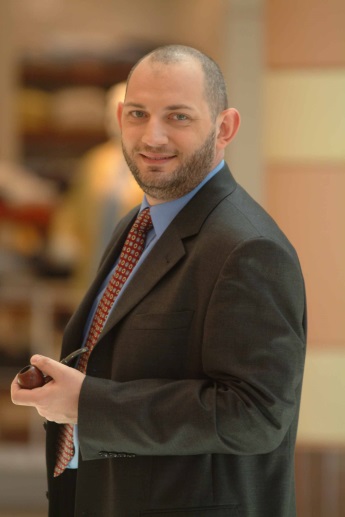 Od wielu lat prowadzi szkolenia przygotowane dla specjalnie dla poszczególnych jednostek administracji publicznej wszystkich szczebli. Szkolił między innymi przedstawicieli takich instytucji jak: Sejm i Senat RP, Kancelaria Prezydenta i Premiera RP, Kancelaria Sejmu i Senatu, Ministerstwo Spraw Wewnętrznych i Administracji, Ministerstwo Spraw Zagranicznych, Ministerstwo Infrastruktury, Urząd Komunikacji Elektronicznej, Narodowy Fundusz Ochrony Środowiska i Gospodarki Wodnej, Urzędy Wojewódzkie: Dolnośląski, Kujawsko-Pomorski, Lubelski, Lubuski, Małopolski, Łódzki, Opolski, Podkarpacki, Podlaski, Pomorski, Śląski, Świętokrzyski, Warmińsko-Mazurski, Wielkopolski, Zachodniopomorski, Urząd Miasta Stołecznego Warszawy, Urząd Miejski w Radomiu, Urząd Miasta Wejherowa, Urząd Miasta Piotrkowa Trybunalskiego Urząd Miejski w Zabrzu, Urząd Miasta i Starostwo Powiatowe w Prudniku, Starostwo Powiatowe w Policach, Starostwo Powiatowe w Tczewie, Starostwo  Powiatowe w Brzegu, Urząd Miasta Brzeg, Urząd Miejski w Lewinie Brzeskim, Gródków, Olszanka, Głuchołazy, Pakosławice, Skoroszyce, Powiatowy Urząd Pracy w Olecku, Powiatowy Urząd Pracy               w Ostrowie Wlkp., Wojewódzki Urząd Pracy w Rzeszowie, MPWiK w m. st. Warszawie S.A., Warmińsko-Mazurska Agencja Rozwoju Regionalnego SA w Olsztynie, Lubelska Agencja Wspierania Przedsiębiorczości w Lublinie, Izba Celna w Przemyślu, Urząd Marszałkowski Województwa Łódzkiego, Urząd Miasta Krosno, Urząd Miasta Iława, Urząd Miejski w Zelowie, Urząd Gminy w Rymanowie, Urząd Gminy w Żukowie, Urząd Gminy w Smętowie Granicznym, Urząd Gminy w Dębnie, Akademię Sztuk Pięknych w Gdańsku, Służbę Więzienną Inspektoraty w Gdańsku i w Koszalinie oraz Sąd Najwyższy, Sąd Apelacyjny w Białymstoku, Sąd Okręgowy w Piotrkowie Trybunalskim, Sąd Okręgowy                        w Przemyślu, Sąd Okręgowy w Poznaniu, Sąd Rejonowy w Zamościu, Sąd Rejonowy Poznań Stare Miasto w Poznaniu, Sąd Rejonowy w Krośnie Odrzańskim, Sąd Rejonowy w Wołominie, Sąd Rejonowy w Pile, Sąd Rejonowy w Bełchatowie, Sąd Rejonowy w Bydgoszczy, Sąd Rejonowy w Iławie, Sąd Rejonowy w Nysie, Sąd Rejonowy w Inowrocławiu, Biuro Programu „Zostań Żołnierzem RP”, Wojska Obrony Terytorialnej, Narodowy Fundusz Zdrowia Podkarpacki Oddział Wojewódzki i Pomorski Oddział Wojewódzki i wiele innych.Referencje: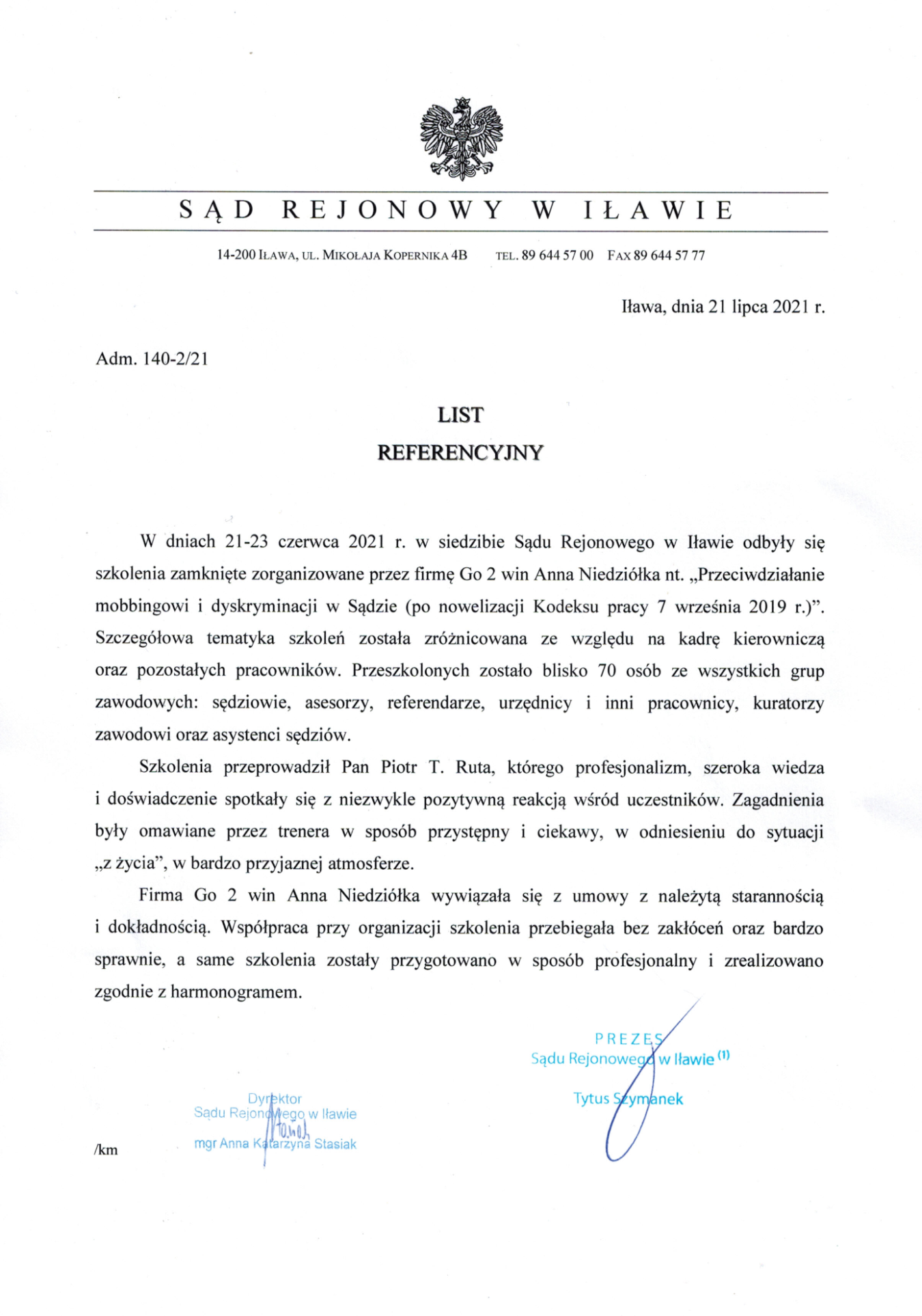 Warunki organizacyjne:Cena: 740 zł zw. VAT*/osoba *jeśli szkolenie jest finansowane, co najmniej w 70% ze środków publicznych, podlega zwolnieniu z podatku VAT.Płatność: na podstawie faktury z 7-dniowym terminem płatności. Faktura będzie wysłana na adrese-mail uczestnika.Jak się zgłosić?Wypełnij formularz zgłoszenia i oświadczenie zw. VAT (2 ostatnie strony niniejszej oferty). Pamiętaj o podpisie i pieczątkach. Zeskanuj i wyślij na anna@szkolimynajlepiej.plDostaniesz e-mail zwrotny o wpisaniu na listę uczestników.3 dni przed szkoleniem dostaniesz e-mail z oficjalnym potwierdzeniem szkolenia oraz linkiem do szkolenia.Wystarczy, że na 30 minut przed szkoleniem klikniesz w link i znajdziesz się w naszej wirtualnej sali szkoleniowej. Będziemy tam na Ciebie czekać i w razie potrzeby służymy pomocą w kwestiach technicznych.Czego potrzebujesz?Komputera ze stabilnym podłączeniem do internetu.Przeglądarki internetowej (Chrome, Safari, Firefox, Opera lub Edge).Mikrofonu i słuchawek lub głośników.Jak to wygląda?Szkolenie online w dowolnym dla Ciebie miejscu, możesz je odbyć w domu lub w swoim biurze.Podczas szkolenia będziesz widzieć zarówno trenera, jego prezentację, pulpit oraz tablicę multimedialną.Będziesz miał możliwość zadawania pytań trenerowi bezpośrednio przez mikrofon lub poprzez czat. Jeśli masz kamerę, będziemy mogli Ciebie zobaczyć, ale nie jest to wymagane. W trakcie szkolenia trener będzie uwzględniał czas na przerwę.Po szkoleniu dostaniesz od nas e-mailem materiały szkoleniowe (prezentację) i certyfikat oraz fakturę w formacie PDF.OŚWIADCZENIEOświadczamy, że nabyta od Go 2 win Anna Niedziółka, z siedzibą w Warszawie, przy ul. Janinówka 11/50, NIP: 5371946381, usługa szkoleniowa: „Przeciwdziałanie mobbingowi i dyskryminacji     w miejscu pracy – szkolenie online”, która odbędzie się w dniu 24 marca 2023 r., mająca charakter usługi kształcenia zawodowego/przekwalifikowania zawodowego, jest finansowana                        ze środków publicznych:
a) w całości, zgodnie z treścią art. 43 ust. 1 pkt 29 lit. c ustawy o podatku od towarów i usług z dnia 11.03.2004 r. (Dz. U. z 2011 r. nr 177, poz. 1054 z późniejszymi zmianami)*lub
b) w co najmniej 70%, zgodnie z treścią § 3 ust. 1 pkt 14 rozporządzenia Ministra Finansów z dnia 20.12.2013 r. w sprawie zwolnień od podatku od towarów i usług oraz warunków stosowania tych zwolnień (tekst jednolity Dz. U. z 2018 r. poz. 701)**Prosimy zaznaczyć właściwą opcję a) lub b)Miejsce, data							Pieczątka i podpis…………………………………………….				……….…………………………………………….FORMULARZ ZGŁOSZENIAPrzeciwdziałanie mobbingowi i dyskryminacji w miejscu pracy- szkolenie online dla instytucji publicznych24 marca 2023 r., godz. 9.00 – 15.00DANE DO FAKTURY VAT:Nabywca: ………………………………………………………………………………………………………………………………………………………………..Adres: ………………………………………………………………………………………………………………..…NIP: …………………………………………Odbiorca: ………………………………………………………………………………………………………………………………………………………………..Adres: ………………………………………………………………………………………………………………..…………………………………………………..DANE UCZESTNIKÓW:Imię i nazwisko: …………………………………………………………………… stanowisko: ………………………………………………………e-mail uczestnika: ……………………………………………………………………….. nr telefonu: ………………………………………………………Imię i nazwisko: …………………………………………………………………… stanowisko: ………………………………………………………e-mail uczestnika: ……………………………………………………………………….. nr telefonu: ………………………………………………………Proszę o wystawienie faktury na kwotę 740 zł zw. VAT/osoba	Oświadczamy, że akceptujemy warunki uczestnictwa w szkoleniu oraz zobowiązujemy się do zapłaty. _________________________________podpis i pieczątka